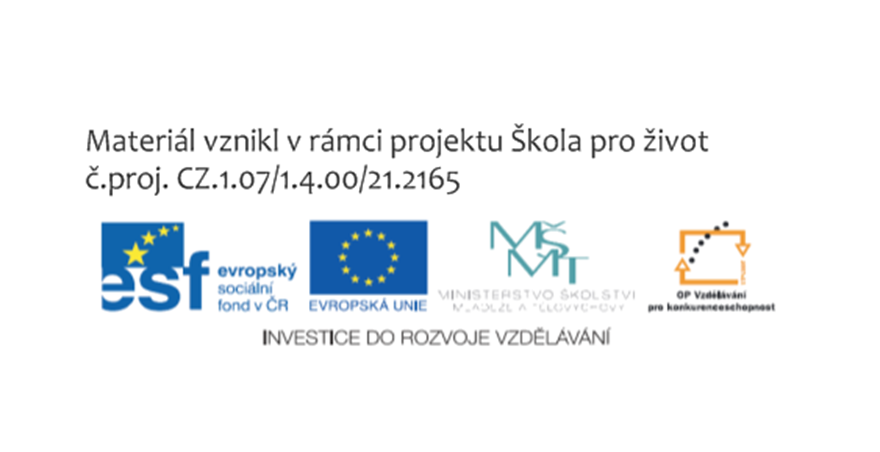 Použitá literatura:Nováková Z.; Český jazyk pro 2. ročník, ALTER Praha, 2008Jméno:………………………………………………………………………		Datum:…………………………………..OPAKOVÁNÍ Z PRVNÍHO ROČNÍKUNáš pejsek Brok má právě rok.              Mourovatá Micínka ___________mu stehýnka.                ________________  Cvalík přineslo mu balík.               Myšák  ______________  z louky tři sušené brouky.               Starý ježek Ferdáček přinesl mu ___________________ .             Medvěd Míša nesl med, ale cestou __________________ sněd. Přečti článek v učebnici na straně 12.Na linky doplň vynechaná slova.Do obdélníků napiš počet slov ve větách.Zeleně podtrhni v úvodním textu trojslabičná slova.Červeně podtrhni jednoslabičná slova.Opiš 2. a 3. větu.________________________________________________________________________________________________________________________________2) Vylušti:Na začátku věty píšeme ______________ písmeno.		ÉKLEVNa konci věty píšeme často_________________.			UKČETVěty se skládají ze _____________.					VOLS3) Diktát _________________________________________________________________________________________________________________________________________________________________________________________4)  Napiš správně věty:Polévka vaří maminku.  ___________________________________________Hrušky trhají tatínka. ______________________________________________5) Spoj k sobě slova s podobným významem.fotbal		děťátko	pěkná		běží		mráček	tatínekmiminko	hezká		kopaná	otec		utíká		obláček6) Napiš opaky.špatně_______________		pilná______________  	otevřít _____________7)Nakresli, jaký dárek bys donesl Brokovi.8) Jaký dárek si přeješ k narozeninám ty?1)Náš pejsek Brok má právě rok.              Mourovatá Micínka donesla mu stehýnka.               Prasátko Cvalík přineslo mu balík.               Myšák    Eman  z louky tři sušené brouky.               Starý ježek Ferdáček přinesl mu provázek.             Medvěd Míša nesl med, ale cestou všechno sněd. 2) Vylušti:Na začátku věty píšeme velké písmeno.		ÉKLEVNa konci věty píšeme často tečku.			UKČETVěty se skládají ze slov.					VOLS3) Diktát Máme doma psa. Žere maso a pije mléko. Dobře hlídá dům. Vrčí na ježka. Honí kočku.4)  Napiš správně věty:Maminka vaří polévku. Tatínek trhá hrušky.5) Spoj k sobě slova s podobným významem.fotbal		děťátko	pěkná		běží		mráček	tatínekmiminko	hezká		kopaná	otec		utíká		obláček6) Napiš opaky.Špatně - dobře		pilná - líná  		otevřít  - zavřítAnotaceMateriál je určen k prověření poznatků o slovu a větě na začátku druhého ročníku. AutorJana Šimková, ZŠ a MŠ MladoňoviceOčekávaný výstuprozlišuje zvukovou a grafickou podobu slova, člení slova na hlásky, odlišuje dlouhé a krátké samohláskyplynule čte s porozuměním texty přiměřeného rozsahu a náročnostiporozumí písemným nebo mluveným pokynům přiměřené složitostipíše správné tvary písmen a číslic, správně spojuje písmena i slabiky; kontroluje vlastní písemný projevDruh učebního materiálupracovní list určený pro prověření znalostí Cílová skupinažáci 2. ročníku Datum7. 10. 2011Metodický postupKe každému úkolu mají žáci zadáni. Při vypracování  1. úkolu pracují s učebnicí ČJ pro 2. ročník, Alter.